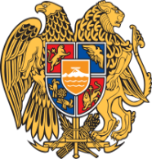 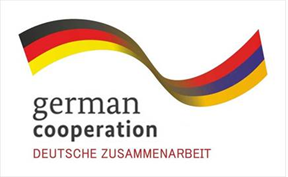 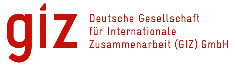 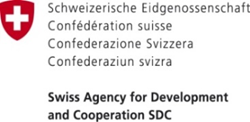 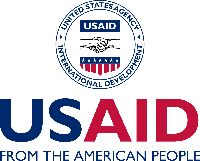 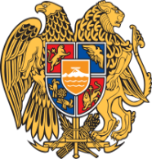 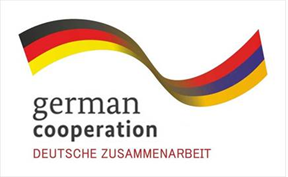 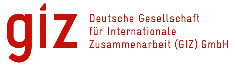 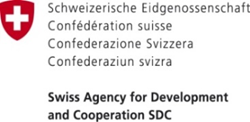 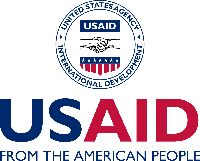 Համայնքի զարգացման հեռանկարը 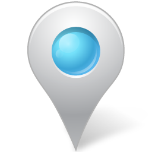 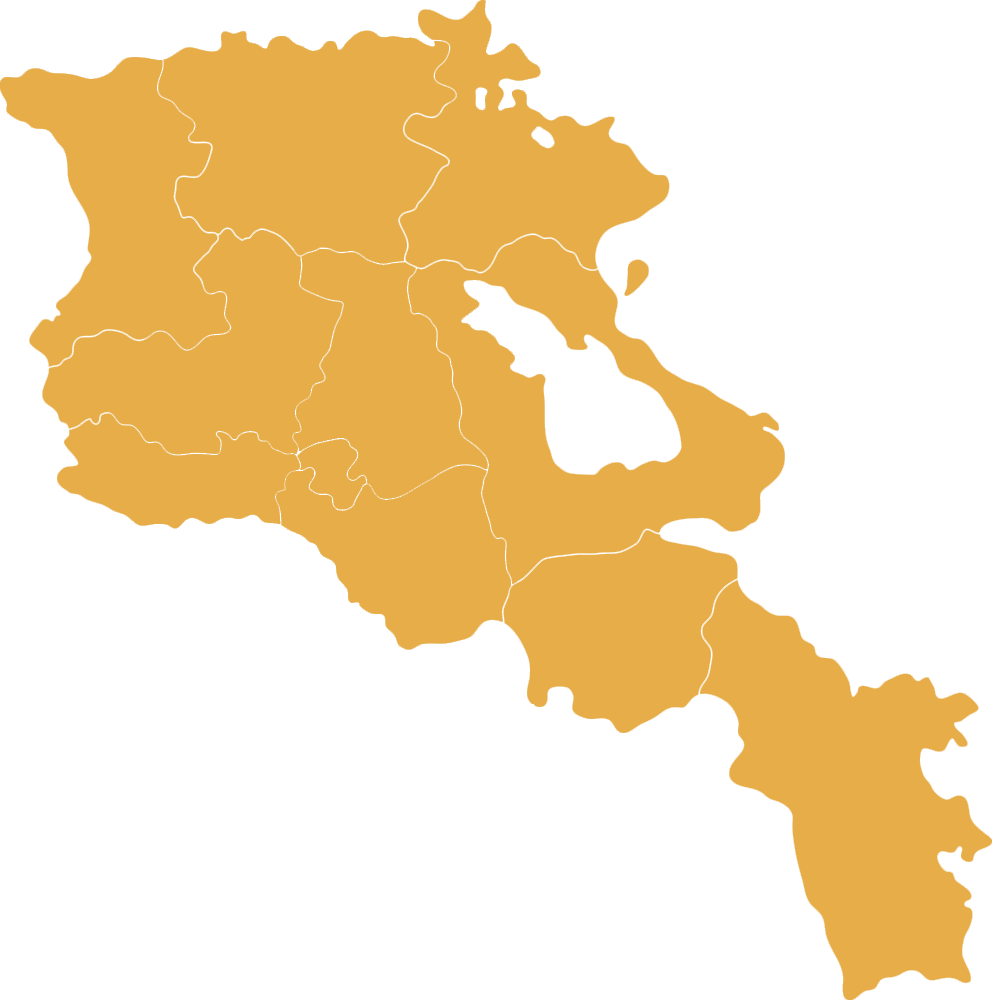 ԱլավերդիԱլավերդին վաղը՝Գունավոր մետալուրգիայի հանքարդյունաբերությունը զարգացել է նորագույն տեխնոլոգիաներով, անվտանգ և էկոլոգիապես մաքուր (2000 աշխատատեղով)։Գործում են կաշվի, բրդի մշակման արտադրամասեր։ Համայնքում զարգացել է անասնապահությունը, արտադրված բուրդն ու կաշին ամբողջությամբ մթերվում է։ Զարգացած է զբոսաշրջությունը՝ գյուղական տուրիզմը, էկոտուրիզմը, պատմամշակութային տուրիզմը, ագրոտուրիզմը։ Կազմակերպվում են տարբեր փառատոններ, գործում են ճոպանուղի, հյուրանոցներ և հյուրատներ։Ջիլիզայում առկա փոքր լճերի առկայությամբ պայմանավորված՝ զարգացել է  ձկնաբուծությունը, գործում է անտառը պահպանող և շահագործող ծառայություն։Հիմնվել են ինտենսիվ այգիներ (թուզ, արքայանարինջ, դեղձ և այլն), դեղաբույսերի հավաքման, մշակման և պատրաստման արտադրամաս, պահածոների և չրերի արտադրամասեր, մսի մթերման կետեր և վերամշակման արտադրամասեր։Գյուղական վարչական տարածքներում ձևավորվել են փոքր կոլեկտիվ տնտեսություններ, հիմնվել են ջերմոցային տնտեսություններ, ժամանակակից ՄՏԿ։Բժշկական կենտրոնը հագեցած է նորագույն տեխնիկայով և առկա է մասնագիտական բարձր որակավորմամբ բուժանձնակազմ։Կրթական ժամանակակից համակարգ, IT տեխնոլոգիաների կենտրոն, դպրոցներում՝ մշակույթին վերաբերող դասընթացներ։ Որակավորված և լավ մասնագետներ բոլոր ուղղություններում։Երեխաների պաշտպանության կենտրոն, խնամքի ցերեկային կենտրոն՝ երեխաների կարիքներին համապատասխան ծառայություններով։ Համայնքի բոլոր տարածքներում գործում են նախակրթարաններ։ Առկա են սպորտային գույքով հագեցած հրապարակներ և բակեր։Գործում են մշակութային, ավանդույթների պահպանման և վերականգնման կենտրոններ, կինոթատրոն, սպորտային համալիր։Գործում են (բոլոր ուղղություններով) տարածաշրջանային զարգացման համար երիտասարդ կադրերի վերապատրաստման, հաշմանդամների և տարեցների հիմնախնդիրներով զբաղվող կենտրոններ։ Համայնքն ունի զարգացած ենթակառուցվածքներ՝ ասֆալտապատ ճանապարհներ, մաքուր, լուսավոր փողոցներ, տեղադրված են հակակարկտային կայաններ, համայնքի ողջ տարածքում հասանելի է մատչելի գազ և ջուր, էկոլոգիական պահպանություն, միջհամայնքային և ներհամայնքային տրանսպորտ, կեղտաջրերի մաքրման կայաններ, երկաթուղի։Զարգացած է փոքր և միջին բիզնեսը, բնակչությունը ապահովված է աշխատանքով, առկա է ներգաղթ։ ՆպատակներՊահանջատեր և օրինապահ քաղաքացիական հասարակության ձևավորում։Բարենպաստ միջավայր սկսնակ գործարարների համարՏուրիզմի համար գրավիչ պայմանների ստեղծումԳործողություններՊատասխանատուՔաղաքացիական հասարակության ձևավորման և կայացմանն ուղղված միջոցառումների կազմակերպումՏԻՄ, հասարակական կազմակերպություններԳործողություններՊատասխանատուՑածր տոկոսադրույքով բիզնես և գյուղատնտեսական վարկերի տրամադրումԿառավարությունՍտեղծել վերլուծությունների կենտրոն, որը կբացահայտի ներդրումների ուղղությունները և գործարարներին բոլոր ոլորտների ուղղությամբ կտրամադրի խորհրդատու մասնագետներիՏԻՄ, միջազգային և տեղական հասարակական կառույցներՍկսնակ բիզնեսի համար արտոնյալ պայմանների ստեղծումԿառավարություն, ՏԻՄ, աջակից կառույցներԱզատ տնտեսական գոտի՝ հավասար պայմաններ գործարարների համարԿառավարություն, մարզպետարանՇուկայական հարաբերությունների զարգացում, կապերի ստեղծում միջազգային շուկաներումԱջակից կառույցներ, կառավարություն, ՏԻՄ, ակտիվ դերակատարներԳործողություններՊատասխանատուՃոպանուղու վերականգնում և վերագործարկումՏԻՄ, գործարարներՀյուրանոցների և հյուրատների կառուցման համար ներդրողների ներգրավումՏԻՄ, կառավարություն, գործարարներ7-8 դդ եկեղեցիների  հիմնանորոգումԿառավարություն, ՏԻՄ, հասարակական կառույցներ, բարերարներՀանքարդյունաբերության մեջ կիրառել նոր տեխնոլոգիաներ, որոնք զգալիորեն կկրճատեն օդի աղտոտվածությունըԳործարարներ, կառավարությունԱնտառի վերականգնում և պահպանությունՏԻՄ, կառավարություն